«Новогодний утренник с Королевой Ночи»(Старшая группа)Автор: Бабаева Анастасия АндреевнаОрганизация: МКОУ д/с “Теремок”Населенный пункт: Иркутская область, Мамско-Чуйский р-н, пгт. Мама Цель: Создать праздничную атмосферу, доставить радость детям. Раскрыть творческие способности детей через различные виды деятельности.  Задачи:-Сплочение детского коллектива через процесс совместной подготовки к утреннику;-Способствовать формированию представления о новогоднем празднике;-Развивать способность к эмоциональной отзывчивости;-Приобщать к исполнительской деятельности: пляске, игре, пению.Действующие лица: ведущий, Дед Мороз, Снегурочка, Королева Ночь, дети (в свободных костюмах)Атрибуты: Компьютер, Звездочка на палочке для танца (по количеству девочек), Часы с липучкой на стрелочках, шляпа для игрыХод праздника:(Дети под музыку проходят в зал и садятся на стулья)Ведущий: Как приятно, что сегодня гости к нам сюда пришли,И, не глядя на заботы, час свободный все нашли. Праздник ёлки всех позвал в наш нарядный светлый зал.Это праздник самый лучший для всех взрослых и ребят.С Новым годом! С Новым счастьем! Все друг другу говорят!Нынче день такой хороший, веселятся все кругом,                                Пляшут, хлопают в ладоши, да и мы не отстаем!Встанем дружно все, ребята, хоровод свой заведемОбщий танец (девочки и мальчики)  «Хор Великан- Замела метелица город мой»1 Ребенок: Волшебный праздник настаёт,                      его мы ждали целый год.                   Снежинки кружатся вокруг,                     и  все, конечно, чуда ждут.  2 Ребенок: И в гости Дед Мороз спешит,                    Он взрослых и ребят смешит.                    Веселый, добрый, озорной,                     С мешком подарков за спиной.3 Ребенок: Лесом частым,                    полем вьюжным                    Славный праздник к нам идет.                     Так давайте скажем дружно...Все: Здравствуй, здравствуй, Новый год!4 ребенок: Собрала друзей-ребят замечательная ёлка.                 Как блестит ее наряд!                  Снег искрится на иголках!5 ребенок: Елка веточки к нам тянет, будто улыбается.                      Разноцветными огнями вся переливается.                      В хороводе мы пойдём песню ёлочке споём.Ведущий: Будем петь и плясать! Будем Новый год встречать!А сейчас ребята, споем песню для елочкиПесня «Вот какая елочка выросла у нас»Ведущий: Ребята, а где же Дед Мороз? Давайте позовем его!(Гаснет свет, звучит музыка, вместо Д. Мороза появляется Ночь)К Ночь: Я — королева черной ночи.Знакома вам едва ли,Ведь вы меня забыли,На праздник не позвали .Я мрак и темноту несу.Морозу трудно будет очень  найти тропиночку в лесу.  Я не люблю веселых плясок,  И новогодних ярких масок, и веселящихся ребят.  Люблю, когда кругом все спят…Спят, спят!Гаснет елкаВедущий: Пусть звезды ярко светят, а вы  не спите, дети. Девочки, вставайте на танец «Звездочек» мы не допустим, чтобы ребята уснули и пропустили весь праздникВыбегают девочки, встают на местаТанец «Звездочек» Ведущий: Спасибо, Звездочки, что разбудили наших ребятДевочки уходят на свои места(В углу стоит макет больших часов)Бьют куранты, Ночь обращает внимание на часыК Ночь:Какие у вас красивые часы…Время вы хотите знать,Когда вам Дед Мороза ждать.Этого вам не видать!Пусть время остановит ход. И не видать вам Новый Год!Я стрелки ваши заберу и не когда их не верну!Без стрелочек вам не узнать когда деда мороза ждать!(забирает стрелочки)Ведущий:  Ребята без стрелок часы не могут идти и мы можем пропустить Новый год и встречу с Дедом Морозом.Давайте попробуем уговорить королеву ночи нам стрелки.Дети все вместе произносятТемная ноченькаСтрелки верниЧасики нашиТы заведи!К Ночь:  Стрелки на часах пойдут тогда, когда развеселите вы меня! Хочу увидеть танец ваш, скорее отправляйтесь в пляс.Ведущий:  Хорошо сейчас увидишь Королева ночь, Ребята, ну а теперь станцуем  Ночь развеселим мы с вами, Чтобы стрелочки вернутьТанец «Тик-так»К Ночь: Удивили вы меня, не думала я что такое бывает.Ведущий: Наши дети молодцы, постарались от души. Стрелочки теперь верни.К Ночь:  Их так просто я вам не верну, за них хочу веселую игру еще и песенку одну.Ведущий: Ну что мы знаем веселую игру? (да)а песню знаем?(да) Мы готовы стрелочки вернуть. Вставайте ребятишки, девчонки и мальчишки сейчас песню мы споем стрелочки скорей вернем.Песня «Закружила, замела белая метелица»К Ночь:  Очень хорошо вы ребята спели! Ну а теперь игру хочу!Ведущий: Поиграем в игру «Звездная шляпа»Королева темной ночи ты не скучай, лучше с нами поиграй!Игра «звездная шляпа»Дети стоят в кругу. Шляпа передается из рук в руки под музыку. Тот ребенок, в руках которого оказалась шляпа во время паузы, выходит в центр круга и танцует в соответствии с характером танцевального фрагмента. Завершается игра общим танцем.К Ночь:  Как же весело мне с вами	Даже закружилась голова.Отпускаю стрелочки летитеНа часах нам время покажите(ночь прикладывает стрелочки к циферблату и прощается с ребятами)К Ночь: А сейчас пора прощаться, до свидания друзья!Звучит бой курантов. Входят Дед Мороз и Снегурочка.Д М:   Здравствуйте ребята,      Милые внучата!С Новым годом вас!С праздником богатым!Счастья, радости желаетДед Мороз ребятам!Снегурочка: Мы спешили к Вам не зря.. . 
Чтоб поздравить Вас, друзья! 
К вам на праздничную елку 
Мы пришли издалека. 
Были в селах, городах, 
Были в школах, детсадах. 
Поздравляем мы подряд 
С Новым годом всех ребят. Д М: Какая у вас красивая ёлочка, хорошо вы её украсили только нужно огоньки на ней зажечь! В честь события такого 
Мы красавице лесной 
Скажем три волшебных слова 
Повторяйте все за мной ! 
Снегурочка и Д М вместе
Пусть на елках в целом мире 
Заблестят огни! 
Скажем дружно: раз, два, три
"Елочка, гори! " Елка загораетсяД М:  По секрету говорю, пляски очень  я люблю,Но у вас хочу узнать: вы-то любите плясать?  (Раздаются ответы детей)Ну, тогда кружок пошире! Начинаем! Три-четыре!Снегурочка: Дружно за руки беритесь, вокруг ёлки становитесь                       Заведем мы хоровод, ведь сегодня новый год!Хоровод «Дед Мороз к нам едет, на велосипеде»(Д М  танцует в центре хоровода, Снегурочка с детьми)ДЕД МОРОЗ: Очень весело плясали, только жарко стало в зале.Помогите, умоляю! Ой! боюсь, сейчас растаю!А сейчас, детвора, почитать стихи пора.(Присаживается в трон, Снегурочка рядом стоит)6 ребенокРасскажи нам, Дед Мороз,
А ты сам был маленьким?
Был ли носик твой курнос,
И носил ты валенки?
Расскажи нам, где ты жил?
Что любил покушать?
Ты, наверно, Дед Мороз,
Сказки любил слушать?
Очень интересно нам,
Был ли ты ребенком сам?

7 ребенокДед Мороз, хоть старенький,
Но шалит, как маленький:
Щиплет щеки, нос щекочет,
Ухватить за уши хочет.
Дед Мороз, в лицо не дуй,
Хватит, слышишь,
Не балуй!8 ребенок Ты — добрый волшебник,
Великий Мороз!
И нас не пугает
Твой красный нос!

Тебе мы расскажем
На память стихи,
А ты из мешка нам
Подарок тяни!
9 ребенок Чудеса он вытворяет,
Все он видит, все он знает:
Кто послушный, кто ― не очень,
Знает всех сынков и дочек,
Им подарки принесет
В славный праздник
Новый год!
10 Ребенок : Добрый Дедушка Мороз,Есть у нас к тебе вопрос: ты подарки нам принес?Дед Мороз : Конечно!Дед мороз: Открываю: раз, два, три, что лежит здесь посмотри!Добрый дедушка Мороз всем подарочки принес , ну-ка, внученька, помогай, всем подарки раздавайРаздача подарковДед Мороз: Вот пришла пора расстаться,
Но не стоит огорчаться!
Снова встретите вы нас,
Ждут еще сюрпризы вас!
Снегурочка: А пока греми веселье,
Лейся музыка и смех,
С Новым годом! С Новым веком!
С веком радостных чудес!Ведущая: Пусть каждый день теплом согреет,И много счастья принесёт,И все сомнения развеет,Пришедший в полночь Новый год!Фотография на памятьдети уходят в группу под музыку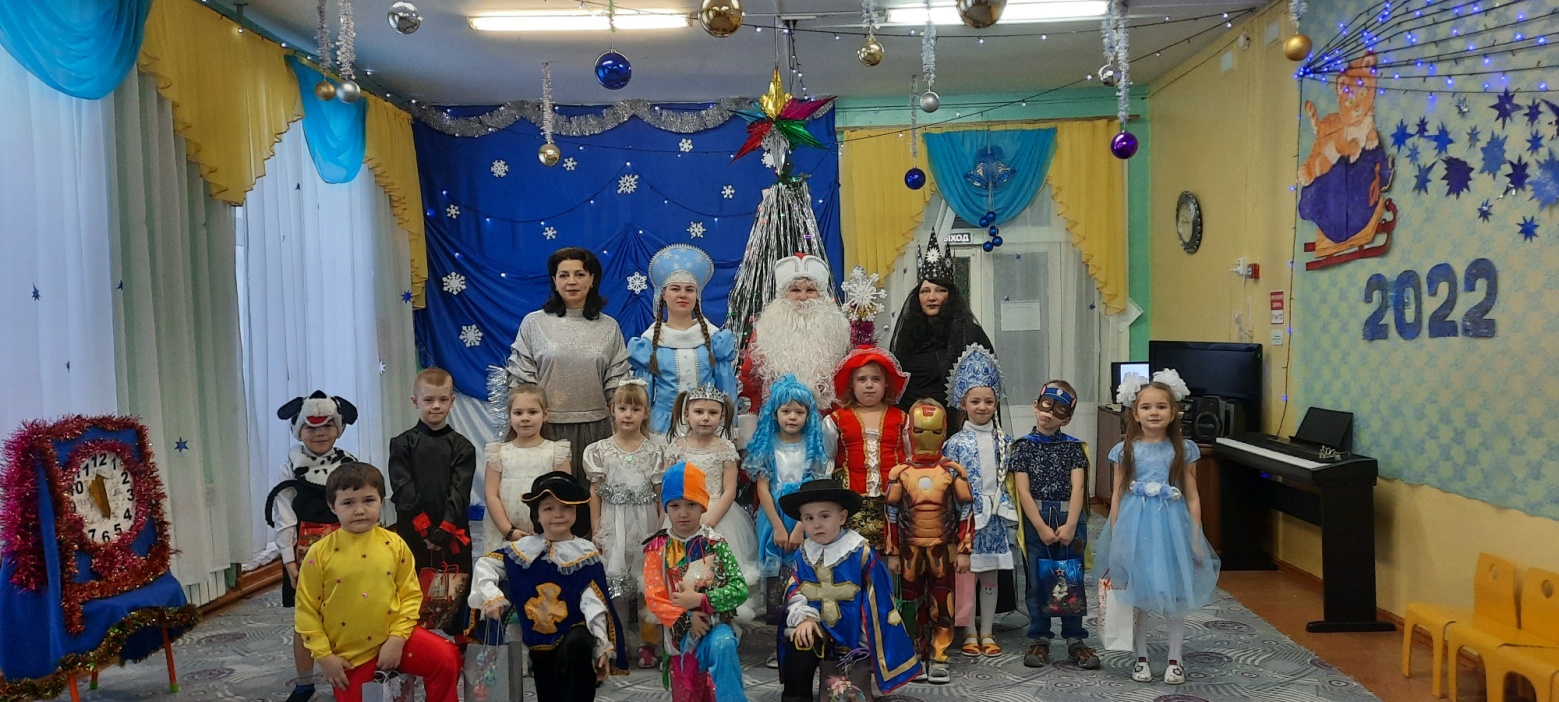 